TD N°2 : Environnement et développement durableExercice n°1 :Le tableau I  illustre  quelques indicateurs de développement  d’un pays émergent.  De quel pays s’agit-il ?Analysez le contenu du tableau.Pourquoi ce pays ne peut pas être classé parmi les nations développées ?Quels sont les défis  environnementaux auxquels fera face ce pays ? Exercice n°2 :TableauI : les indicateurs de développement du Nigéria En partant de l’exemple de la ville de Lagos discutez les indicateurs du tableau I.Quels sont les principaux problèmes de ce pays ?Comparez avec la France dont les indicateurs figurent sur le tableau II.Quelles conclusion pouvez vous tirez d’un point de vue strictement environnemental ? Tableau II: les indicateurs de développement de la France Exercice n°3 :La France et l’Allemagne sont deux pays moteurs de l’économie européenne, dans cette optique, analysez la figure ci-dessous. Est-ce que ces perspectives démographiques pourraient avoir des influences sur les politiques environnementales des deux pays ?  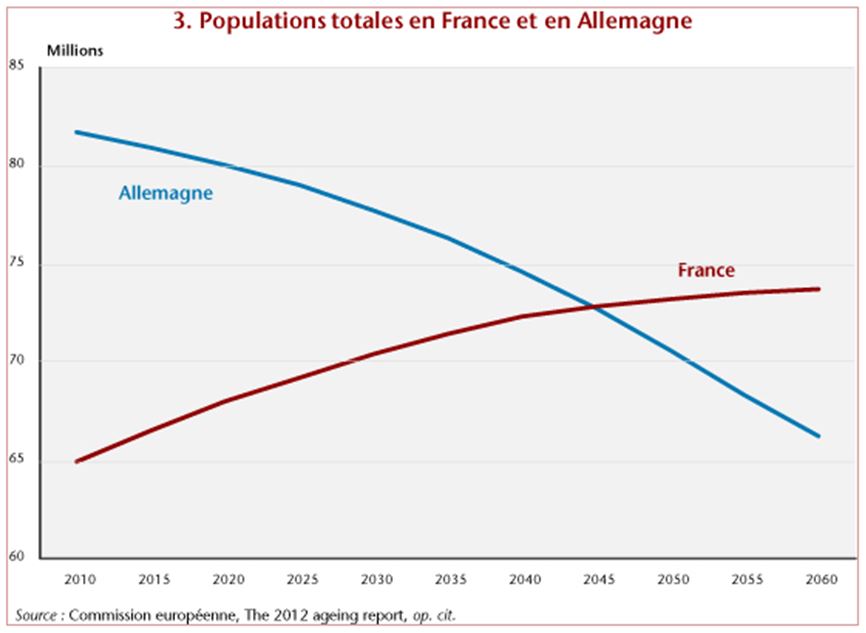 Exercice n°4 :Analysez le tableau ci-dessous. Tableau1 : projection démographiques par groupes d’âges et par région(en pourcentage). 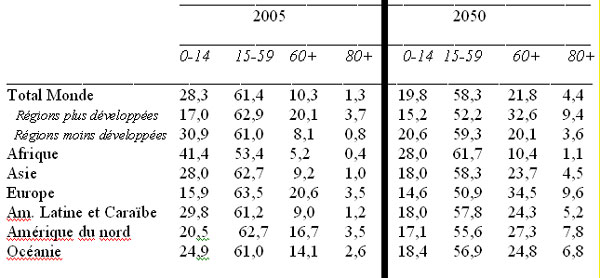 Analysez la figure ci-dessous. 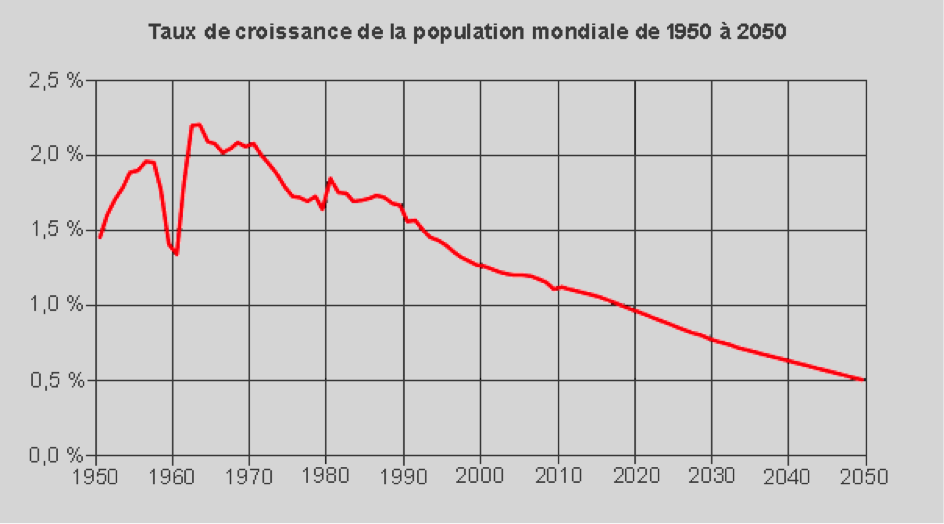 Figure 1 : décélération du taux annuel d’accroissement de la population mondiale.Exercice n°5 :La figure suivante illustre le schéma théorique de la transition démographique. Analysez –la.Citez quelques pays auxquels on pourrait  appliquez ce schéma,  c'est-à-dire des pays ayant achevé leurs transitions démographiques.  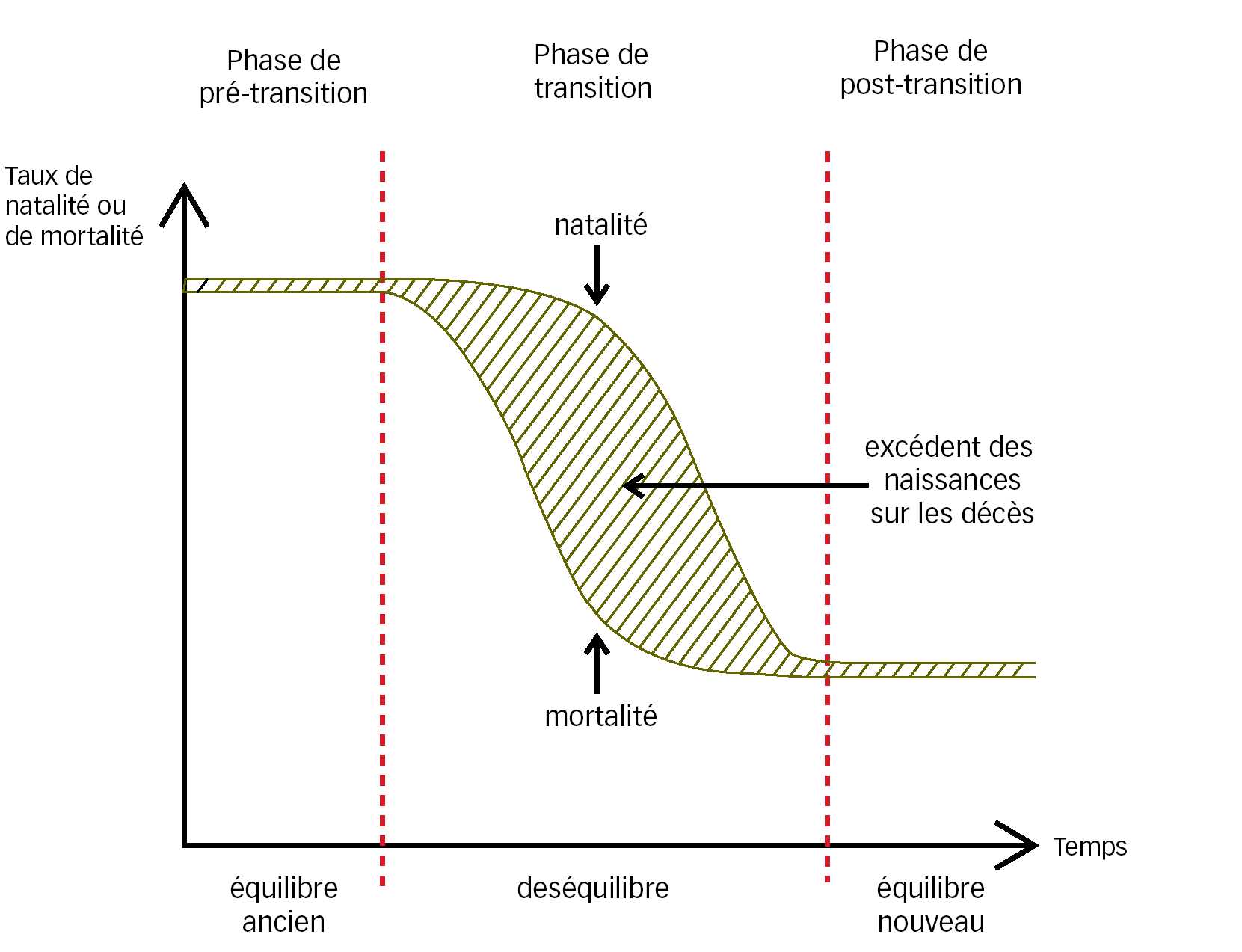 Indicateurs 19502015Nombre d'habitants377 millions 1,3 Milliards Nombre d'enfants par femme 62,4Mortalité infantile 169/100040/1000espérance de vie 35 ans 67 ans Analphabétisme 82%29%PIB/Hab/an610 dollars 5900 dollars Indicateurs 19602015Nombres d’habitants 45 millions183 millions Nombre d’enfants par femme 6,45,3Mortalité infantile195 ;4/100069,4 /1000Espérance de vie 37 ans53 ans Taux d’inscription aux études primaires 40% (1970)85% (2010)PIB/Hab/an 93,2 dollars 3100 dollars Indicateurs 2015Nombres d’habitants 66,6 millionsNombre d’enfants par femme 1,96Mortalité infantile3,7/1000Espérance de vie 82ansAlphabétisme 1% PIB/Hab/an 37700 dollars 